Wausau Area Women’s Top 24 TournamentWhat:	The Wausau area’s best female bowlers are invited to bowl in the Women’s Top 24 tournament.  Bowlers who rank in the top 24 women’s averages qualify. (If anyone declines, the next person in line will be asked to bowl.)When:	May 7, 2022	Check-in: 11:00AM	Start: 12:00PMRSVP:	By April 15Where: 	Dales Weston LanesCost:	$50Format:	Bowl 4 games (scratch) across 8 lanes, cut to top 12. Bowl 2 more games, cut to top 5.  Top 5 bowl a stepladder finals.	Bowlers advancing to the stepladder finals will be paid.Please return this form to Sue Walter by April 15. Call/text/FB message Sue at 715 571-0619 to let her know you will be bowling.  You can also indicate “Going” on the Facebook Event page to sign up.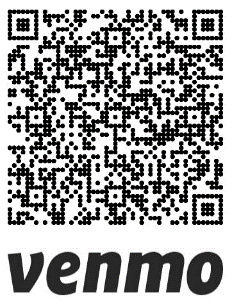 Please pre-pay for this tournament by paying Sue in person or Venmo @Sue-Walter-12 NameCenter